Одномандатный избирательный округ №17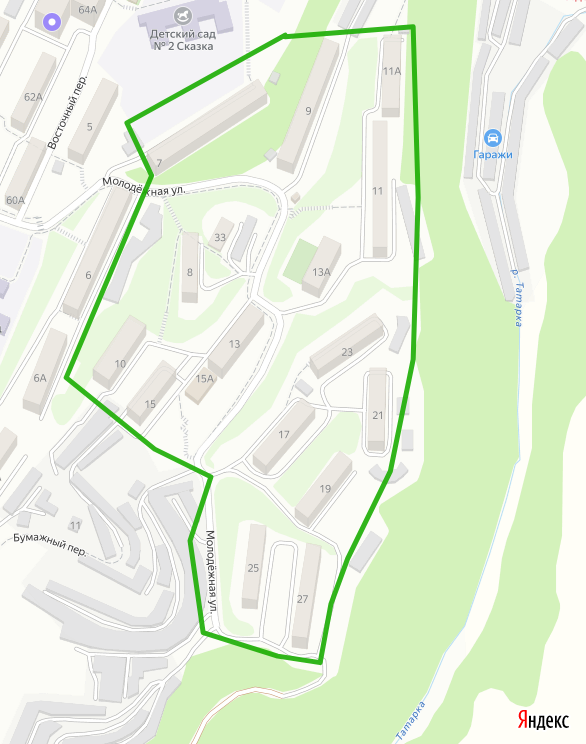 